                                                                                                                                 Додатокдо рішення Виконавчого комітету                                                                                                                                                                              Сумської міської ради                                                                                                                                                                            від 21.04.2020 № 209      ПЕРЕЛІКзамовників, яким дозволено розміщення соціальної рекламиНачальник управління архітектури та містобудування Сумської міської ради –головний архітектор														А.В. Кривцов№ з/пЗамовник соціальної рекламиТип рекламного засобуКількість, од. (щомісячно)ПеріодрозміщенняВласник рекламних засобів, на яких планується розміщення соціальної реклами, інші приміткиМакет1.Військова частина 3051 Національної гвардії УкраїниБілборд3м х 6мСіті-лайт1,2м х 1,8м33квітень -травень                     2020 рокуСюжети на тему «Зупинимо разом. Національна гвардія України».Виготовлення постерів за кошти міського бюджету.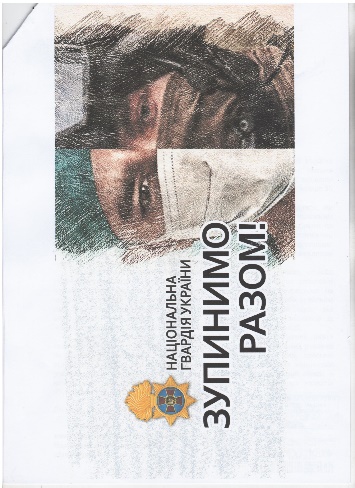 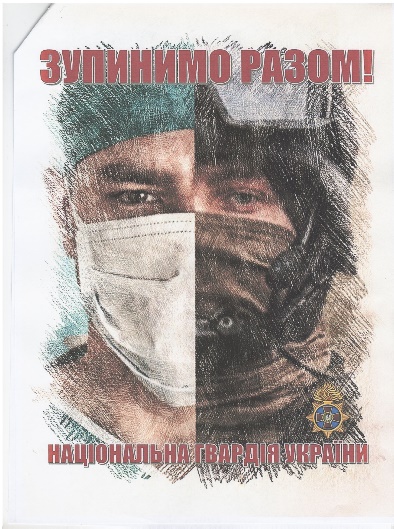 